Presupuestación del proyectoNombre y Apellido:Nombre del Proyecto:Firma del responsable del proyecto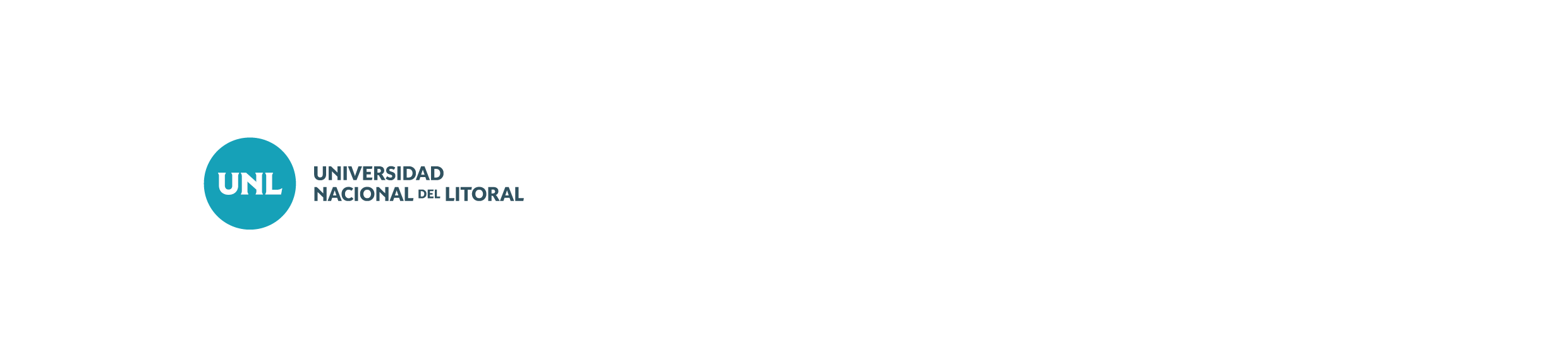 MONTO%Materiales e insumosEquipamiento/sCombustibleHospedajeViáticos variosEdición, impresión y publicaciónServicios de tercerosTOTAL: